SHARIFAHEmail Id: sharifah.341169@2freemail.com Receptionist / Administrative assistant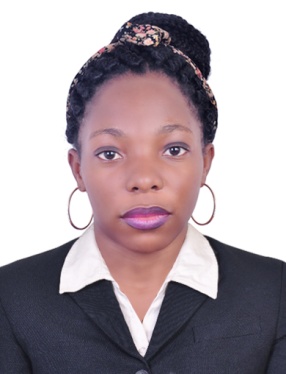 With 4 years’ experienceDeira, DubaiCareer ObjectiveTo get a challenging role in the administration department where I can utilize my skills and experience and give a satisfactory service to the customer. It should also provide me as with financial stability.Career SummaryA well-presented, articulate and confident individual with a proven ability to provide exceptional customer service and ensure that customers leave with a lasting positive imageExperienced in project management.Experienced in working with a team and people of different nationalities.Experienced in administrative support.Experienced in providing the best service to the customer.Experienced in process improvement and management.Personal QualitiesExcellent time management skills and the ability to prioritize workAttention to detail and problem solving skillsKnowledge of office management systems and proceduresKeeping self-calm in the situation of conflict.Remarkable patience and motivational skillsUnmatchable communication skills in written and verbal both.Strong analytical and helping skillsWork experience.COMPANY NAME: Sharaf Trading LLC. (DUBAI)POISTION HELD: Customer Care RepresentativeDURATION: September 2013-2015Responsibilities:Responding to customer inquiries and complaints in a calm and efficient manner.Implementing company refund and exchange policyRegistering and solving customer complaints Facilitating  customers with services from the suppliersResponding to correspondences through e-mail between companies and its existing business partners.Filing and copying and faxing of sensitive information.Consistently exhibits high standards of professional conduct.Working with courtesy, tact, and diplomacy in dealing with others, and the ability to work cooperatively as part of a team.COMPANY NAME:MOVE COMMUNICATIONS AGENCYPOISTION HELD: ReceptionDURATION:  2012-2013ResponsibilitiesAnswering and direct phone callsOrganizing and schedule appointmentsPlanning meetings and take detailed minutesProviding advice about visas or passports.Writing and distributing email, correspondence memos, letters, faxes and formsAssisting in the preparation of regularly scheduled reportsDeveloping and maintaining a filing system.Updating and maintaining office policies and proceduresOrdering office supplies and research new deals and suppliersMaintaining contact listsBooking travel arrangementsSubmitting and reconcile expense reportsProviding general support to visitorsActing as the point of contact for internal and external clientsLiaising with executive and senior administrative assistants to handle requests and queries from senior managersTracking reports and over roll projects.Ensuring that projects are run in a compliance with the organization requirements.Monitoring resource utilization.Computer KnowledgeWell versed with the use of computersWell versed with the excel, outlook, Microsoft, AchievementsReceive many appreciations from customers for providing best services.Best  employee of the year AcademicDiploma in tours and travelCertificate in business administrationPersonal DetailsLanguages Known – English
Marital Status - SingleDOB – 20/12/1989Visa Status-Visit visa 